Руководителям отделов(управлений, комитетов)культуры органов местногосамоуправления муниципальныхобразований областиБюджетное  учреждение культуры  Вологодской области  «Центр народной  культуры» продолжает проводить онлайн-семинары (вебинары) для специалистов учреждений культуры Вологодской области с целью оказания методической помощи при организации социокультурной деятельности в новом формате.26 мая  2020 года  с 14.00 до 16.30 состоится  вебинар «Организация и практика кинообслуживания в новой реальности». Данный семинар представляет интерес для широкого круга специалистов, занимающихся вопросами культурно-досуговой деятельности, кинопродвижением, общественными связями, рекламой и арт-технологиями.  В связи с актуальностью данной тематики в общественном пространстве региона приглашаем руководителей и специалистов учреждений культуры муниципального района принять участие в вебинаре.Модераторами выступят специалисты в области кино, культуры и общественного телевидения.        В программе:«Основные проблемы и перспективы формирования современной инфраструктуры кинопоказа в муниципальных образованиях области» - (Сафронов Владимир -  зав. отделом кино-видеообслуживания БУК ВО «Центр народной культуры, г.Вологда);«Киноклуб как модель полноценного арт-кинотеатра» - (Андрей Алексеев  -  предприниматель, руководитель киноклуба «Нефть», г. Ярославль);3.«Знакомство с автоматизированной системой управления кинотеатром Платформа 24» - (Данил Климонов – менеджер Платформы Битрикс24,  г. Москва);4. Информация о прохождении дистанционных курсов повышения квалификации в ЦНОиПК ВГИК им. С.А.Герасимова (г.Москва)  по программе "Управление персоналом и оплатой труда в отраслях аудиовизуальной сферы", в результате освоения которой получен практический опыт работы по обеспечению кинопроцесса - (Верещагина Алина - директор БУК СМР «Дворец культуры «Солдек», г. Сокол Вологодской области).Подключение к вебинару будет производиться на площадке в системе Discord. (Инструкция прилагается, подключение бесплатное). К участию в вебинаре допускается не более 1 подключения от района, но участников может быть больше. Подключение начнется за 30 минут до начала вебинара.Если программа установлена, оборудование соответствует, и вы принимаете решение об участии в вебинаре, заполните  заявки (учетные карточки)  и отправьте  до 25 мая  на адрес kurs@onmck.ru (приложение № 2) Крашенинниковой Нине Ивановне, куратору вебинара, зав. отделом информационно-просветительской работы. По окончании вебинара заполните итоговую анкету (приложение № 3) и отправьте по адресу kurs@onmck.ru Директор                                  	Л.В.Мартьянова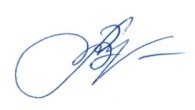 ДЕПАРТАМЕНТ КУЛЬТУРЫ И ТУРИЗМА ВОЛОГОДСКОЙ ОБЛАСТИбюджетное учреждение культуры Вологодской области«ЦЕНТР НАРОДНОй КУЛЬТУРЫ»(БУК ВО «ЦНК»)Россия, 160001, Вологда, Мира, 36, 5 этаж, оф. 14Телефон/факс (8172) 72-49-31, e-mail: onmc_vologda@mail.ru,р/сч. № 40601810600093000001 в Отделении Вологда г. Вологда л/с 007200081,ИНН 3525016239, КПП 35250100115.05. 2020  № 01-23/189На № ___________________                   от _____________